работа по антикоррупционному просвещению, правовому воспитанию и формированию в обществе нетерпимого отношения к проявлениям коррупции.Таким образом, специализированные подразделения являются важным звеном в прокуратуре, благодаря которым минимизируются и ликвидируются последствия коррупционных проявлений,  формируется негативное отношение к коррупционным преступлениям и коррупционерам в обществе.Важно понимать, что за коррупционные преступления предусмотрена серьезная ответсвенность. 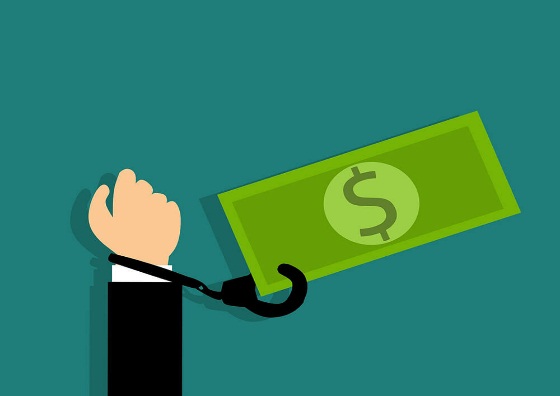 Так, за преступления коррупционной направленности Уголовным кодексом Российской Федерации установлены санкции, которые предусматривают такие виды наказаний как:штраф, лишение права занимать определенные должности или заниматься определенной деятельностью, обязательные работы, исправительные работы, принудительные работы, ограничения своды, лишение свободы на определенный срок.За совершения административных правонарушений коррупционной направленности, предусматривают такие виды наказаний как: административный штраф, административный арест, дисквалификация.Дисциплинарная ответственность за коррупционные правонарушения: замечание, выговор, увольнение.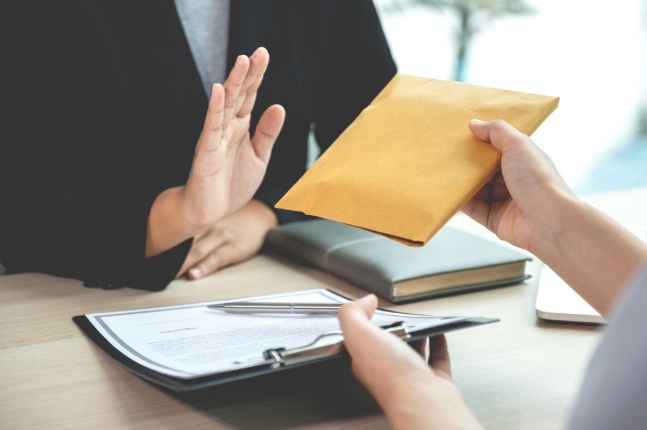 ВАЖНО!Если вы столкнулись с проявление коррупции, в обязательном порядке нужно сообщить в органы прокуратуры!Своим молчанием Вы способствуете процветанию коррупции и нарушению закона!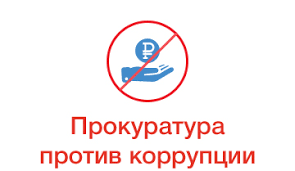 Елизовская городская прокуратура684000, г. Елизово, mail: elizovo@41.mailop.ru приемная  (41531) 6-12-30  ЕЛИЗОВСКАЯ ГОРОДСКАЯ ПРОКУРАТУРАКамчатский край2022Коррупция -это злоупотребление служебным положением, дача взятки, получение взятки, злоупотребление полномочиями, коммерческий подкуп либо иное незаконное использование физическим лицом своего должностного положения вопреки законным интересам общества и государства в целях получения выгоды в виде денег, ценностей, иного имущества или услуг имущественного характера, иных имущественных прав для себя или для третьих лиц либо незаконное предоставление такой выгоды указанному лицу другими физическими лицами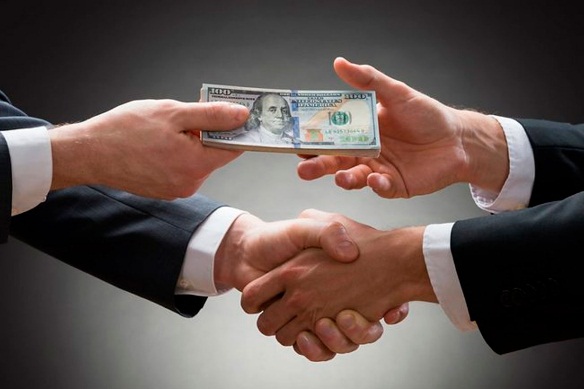 Коррупция снижает эффективность деятельности государственных органов, подрывает их авторитет, затрудняет экономическое развитие страны в целом. Она является серьезной угрозой безопасности страны., наносит обществу большой вред, посягает на основы государственной власти. 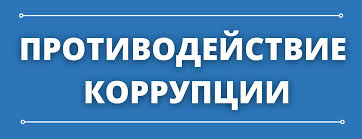 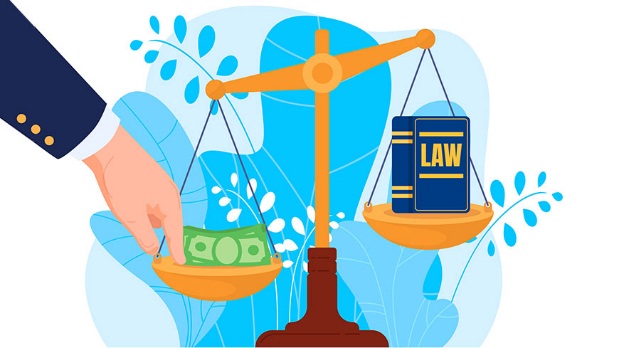 Противодействие коррупции является одной из приоритетных задач государственной политики и важнейшим направлением деятельности органов прокуратуры Российской Федерации, которым отводится центральное место в реализации антикоррупционного законодательства и обеспечении его неукоснительного соблюдения.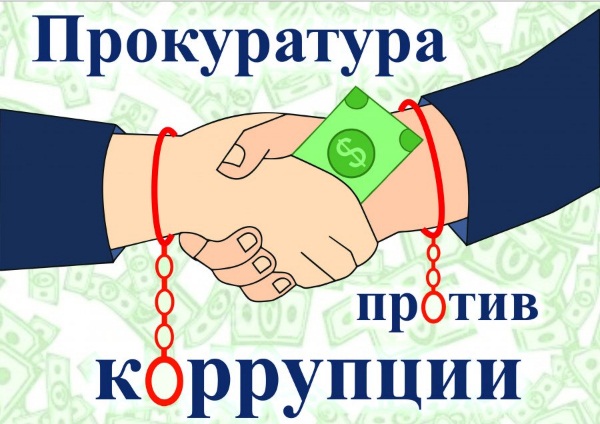 В целях противодействия коррупции в системе органов прокуратуры Российской Федерации созданы специализированные подразделения по надзору за исполнением законодательства о противодействии коррупции.В связи с этим специализированные подразделения выполняют следующие некоторые функции:надзор за исполнением требований законодательства о противодействии коррупции;надзор за исполнением законодательства о контроле за соответствием расходов лиц, замещающих государственные должности, и иных лиц их доходам;антикоррупционная экспертиза нормативных правовых актов и их проектов;координация деятельности правоохранительных органов по борьбе с преступлениями коррупционной направленности;поддержание государственного обвинения по уголовным делам о преступлениях коррупционной направленности, участие в рассмотрении таких уголовных дел судами апелляционной, кассационной и надзорной инстанциймониторинг и анализ исполнения законодательства о противодействии коррупции;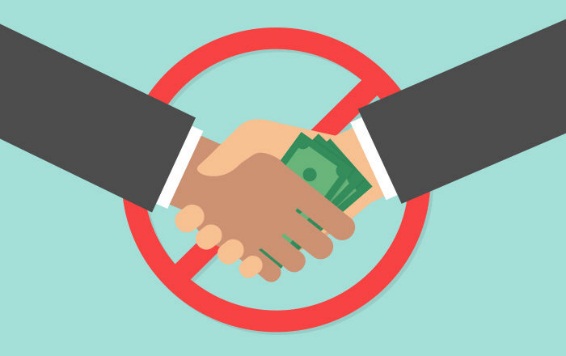 работа по защите прав граждан, государства и организаций посредством возмещения ущерба, причиненного актами коррупции;